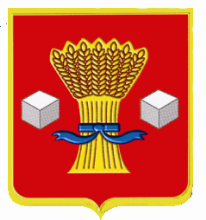                                            АдминистрацияСветлоярского муниципального района Волгоградской областиПОСТАНОВЛЕНИЕот  18.02.2020                  № 260В целях предотвращения самовольной установки нестационарных объектов движимого имущества на территории Светлоярского муниципального района Волгоградской области, в соответствии с частью 10 статьи 3 Федерального закона от 25 октября 2001 №137-ФЗ «О введение в действие Земельного кодекса Российской Федерации, статьями 1, 25, 26, 72 Земельного кодекса Российской Федерации, статьями 12, 14 Гражданского кодекса Российской Федерации, Федеральным законом от 06 октября 2003 г. N 131-ФЗ "Об общих принципах организации местного самоуправления в Российской Федерации", руководствуясь Уставом Светлоярского муниципального района Волгоградской области,п о с т а н о в л я ю:1. Утвердить Порядок демонтажа самовольно установленных нестационарных объектов на территории Светлоярского муниципального района Волгоградской области, (прилагается).2. Утвердить положение о комиссии по решению вопросов о демонтаже самовольно установленных нестационарных объектов на территории Светлоярского муниципального района Волгоградской области (прилагается).         3.  Настоящее    постановление   вступает   в   силу со дня его подписания и подлежит официальному опубликованию.         4. Отделу по муниципальной службе, общим и кадровым вопросам администрации Светлоярского муниципального района (Иванова Н.В.) направить настоящее постановление для опубликования в районной газете «Восход» и  для размещения  на официальном сайте Светлоярского муниципального района Волгоградской области.        5.  Контроль над исполнением настоящего постановления возложить на заместителя главы Светлоярского муниципального района Абалемову М.А.Глава Светлоярского муниципального района                                Т.В. РаспутинаИсп. Зыкова А.Ю.Положениео комиссии по решению вопросов о демонтажесамовольно установленных нестационарных объектовна территории Светлоярского муниципального районаВолгоградской области1. Общие положения          1. Настоящее Положение определяет регламент работы комиссии по решению вопросов о демонтаже самовольно установленных нестационарных объектов на территории Светлоярского муниципального района Волгоградской области (далее - комиссия).          Настоящее Положение применяется в отношении самовольно установленных нестационарных объектов на муниципальных землях, а также землях, государственная собственность на которые не разграничена.                                               2. Организация работы комиссии           2.1. Комиссия создается при администрации Светлоярского муниципального  района Волгоградской области.            2.2. Состав комиссии утверждается распоряжением администрации Светлоярского муниципального  района Волгоградской области.            2.3. Руководство работой комиссии осуществляет председатель комиссии.           2.4. Материалы на комиссии подготавливаются секретарем комиссии.           2.5. Комиссия рассматривает представленные материалы по самовольно установленным нестационарным объектам и принимает одно из решений:            2.5.1. Отложить вопрос о демонтаже (переносе) самовольно установленного объекта  и (или) освобождении земельного участка;           2.5.2. Рассмотреть вопрос о сносе (демонтаже) самовольно установленного объекта и (или) освобождении земельного участка;           2.5.3. О снятии вопроса  с рассмотрения комиссии в случае добровольного демонтажа самовольно установленного объекта и (или) освобождения земельного участка.           2.6. Заседание комиссии назначается председателем  комиссии по мере подготовки необходимых материалов.           2.7. На заседание комиссии приглашаются лица, осуществившие самовольную установку нестационарного объекта, если они выявлены.           Лицо, осуществившее самовольную установку нестационарного объекта, своевременно информируется о дате, времени заседания комиссии путем направления в его адрес уведомления заказной корреспонденцией.           В случае неявки на заседание комиссии лица, осуществившего самовольную установку нестационарного объекта, при условии его надлежащего извещения о дате, времени и месте заседания комиссии, комиссия принимает соответствующее решение в его отсутствие.2           2.8. Решение комиссии правомочно, если на заседании присутствует более половины ее членов.           2.9. Решение комиссии оформляется в виде протокола, который подписывается секретарем комиссии, присутствующими членами комиссии, утверждается председателем  комиссии.           2.10. Контроль по исполнению постановления осуществляется председателем комиссии, а в части сроков исполнения – секретарем комиссии.           2.11. Обжалование решения комиссии осуществляется в порядке, предусмотренном действующим законодательством Российской Федерации.Порядок                                                                                                                  демонтажа (переноса) самовольно установленных нестационарных    объектов на территории Светлоярского муниципального района                                           Волгоградской  области1. Настоящий Порядок регламентирует деятельность администрации Светлоярского муниципального района  Волгоградской  области  по осуществлению мероприятий, связанных с демонтажем самовольно установленных на территории  Светлоярского муниципального района   Волгоградской  области нестационарных объектов, объектов, для установки которых не требуется разрешение на строительство.2. Освобождению подлежат земельные участки, государственная собственность на которые не разграничена, и земельные участки, находящиеся в муниципальной собственности (далее – земельные участки), а также объекты, находящиеся в муниципальной собственности, самовольно занятые следующими видами нестационарных объектов движимого имущества:киоски, павильоны, прицепы, (тонары) всех типов;лотки, палатки, прилавки и холодильное оборудование для хранения и реализации скоропортящейся продукции и напитков;объекты общественного питания (кафетерии, закусочные и иные точки общественного питания), оборудованные в некапитальных строениях;торговые автоматы и платежные терминалы;металлические контейнеры и гаражи;хозяйственные постройки, не являющиеся объектами недвижимости;ограждения;иные объекты движимого имущества (далее – объект). Демонтажу подлежат объекты, размещенные (смонтированные) на землях, не отведенных для этих целей в установленном порядке, на объектах, находящихся в муниципальной собственности, установленные и (или) эксплуатируемые без правовых оснований на их размещение, а также не демонтированные в установленный срок по окончании права пользования землями, а также объектами находящимися в муниципальной собственности, в том числе в связи с прекращением действия договора на их размещение.Под территорией Светлоярского муниципального района Волгоградской области понимаются земли, государственная собственность на которые не разграничена и которые не находятся в собственности граждан и юридических лиц, а также земельные участки, находящиеся в муниципальной собственности.К демонтажу объектов относятся мероприятия по отключению их от сетей инженерно-технического обеспечения, перемещение и хранение в определенном месте с сохранением за владельцем права собственности на объекты.
          Демонтаж объектов, их транспортировка, включая сборно-разборные конструктивные элементы объекта, а также хранение осуществляются организациями, с которыми заключены договоры в соответствии с действующим законодательством Российской Федерации (далее - организация).
           3. Работу по выявлению объектов на территории Светлоярского муниципального района Волгоградской области осуществляет администрация Светлоярского муниципального района Волгоградской области (далее-администрация).
          Сведения об объектах могут быть выявлены путем рассмотрения жалоб населения, при проведении совместных с органами внутренних дел рейдов по пресечению несанкционированной уличной торговли; при проведении администрацией других мероприятий в рамках действующего законодательства Российской Федерации. Сведения о выявленных объектах направляются в администрацию. Администрация вправе направлять в районные отделы полиции запросы об установлении собственников объектов.
          Решения о демонтаже объектов на территории Светлоярского муниципального района  Волгоградской области принимает комиссия по решению вопросов о демонтаже самовольно установленных нестационарных объектов на территории Светлоярского муниципального района Волгоградской  области, создаваемая в администрации Светлоярского муниципального района                                           Волгоградской области (далее - комиссия).  4. При выявлении объекта либо получении сведений о выявленных объектах администрация проводит обследование не позднее 5 рабочих дней со дня получения сведений, составляет акт обследования.
           В случае установления, что выявленный объект расположен незаконно, администрация составляет уведомление о фиксации самовольно установленного объекта по форме согласно приложению 1 к настоящему Порядку (далее - уведомление)  и в срок не позднее 5 рабочих дней доводит предложения о добровольном демонтаже объекта до сведения собственника объекта путем размещения уведомления на объекте с фото - или видеофиксацией.
           Одновременно с составлением и размещением уведомления администрацией публикуется на официальном сайте Светлоярского муниципального района Волгоградской области сообщение с предложением собственнику добровольного демонтажа объекта в срок не позднее 5 рабочих дней со дня публикации сообщения. Сообщение также направляется администрацией для опубликования в официальном печатном издании.
           5. В случае неисполнения собственником предложения о добровольном демонтаже объекта в установленный в уведомлении срок материалы дела о незаконном размещении объекта передаются администрацией на рассмотрение комиссии в срок не позднее 3 рабочих дней со дня истечения срока для добровольного демонтажа объекта. Заседание комиссии проводится в срок не позднее 5 рабочих дней со дня получения материалов.
           6. На основании решения комиссии администрация в 7-дневный срок готовит проект постановления администрации о демонтаже объекта.
Администрация в срок не позднее 7 рабочих дней со дня издания постановления о демонтаже объекта организовывает выполнение работ по демонтажу, перевозке и хранению объекта. При этом администрация доводит информацию о демонтаже объекта до сведения собственника путем размещения соответствующего сообщения (уведомления) на объекте в течение 3 рабочих дней со дня издания указанного постановления, которое должно содержать реквизиты постановления администрации о демонтаже объекта. При размещении сообщения (уведомления) производится фото - или видеофиксация данного действия. В случае если собственник объекта известен, информация о демонтаже дополнительно направляется администрацией собственнику по почте в срок не позднее 5 рабочих дней со дня издания постановления администрации о демонтажеобъекта.
          В день размещения сообщения (уведомления) о демонтаже объекта указанная информация размещается администрацией на официальном сайте администрации и направляется для опубликования в ближайшем выпуске официального печатного издания.
           7. Демонтаж объекта производится в присутствии сотрудников администрации и представителя специализированных служб электросетевого и водопроводного хозяйства. Для фиксации процедуры демонтажа используются технические средства фото- или видеосъемки.
          В целях обеспечения охраны общественного порядка сотрудниками полиции при демонтаже объекта администрация уведомляет ОМВД России по Светлоярскому району о дате и времени демонтажа объекта.
Перед проведением демонтажа объекта производится опечатывание объекта (окон, дверей), а в случае необходимости оборудуется запорными устройствами и составляется опись находящегося в нем имущества.
          Акт о демонтаже самовольно установленного объекта составляется по завершении демонтажа по форме согласно приложению 2 к настоящему Порядку.
           8. Демонтированный объект и находящееся в нем на день демонтажа имущество подлежит вывозу организацией в место хранения. Передача на ответственное хранение осуществляется в соответствии с актом приема-передачи объекта на хранение по форме согласно приложению 3 к настоящему Порядку.
           9. Демонтированный самовольно установленный нестационарный объект и находящееся в нем на день демонтажа имущество подлежит возврату собственнику после перечисления им денежных средств в доход бюджета Светлоярского муниципального района Волгоградской области в объеме ранее понесенных администрацией Светлоярского муниципального района Волгоградской области расходов, связанных с мероприятиями по демонтажу самовольно установленного нестационарного объекта, с составлением акта приема-передачи.
         К расходам администрации, связанным с мероприятиями по демонтажу объекта, относятся:
    -  расходы по договору на демонтаж, перевозку и хранение демонтированного объекта;
    - расходы на приведение освобожденного земельного участка в первоначальное состояние.
          10. Невостребованный демонтированный объект и находящееся в нем на день демонтажа имущество подлежат хранению организацией в течение месяца.
          11. Администрация и организации не несут ответственности за техническое состояние объекта и иных материальных ценностей, а также товары, пришедшие в негодность в течение срока хранения по причине истечения срока реализации.
          12. Ответственность за демонтаж, транспортировку и хранение демонтированного объекта, материалов от его разборки и иных материальных ценностей возлагается на организацию в соответствии с гражданским законодательством Российской Федерации.
          13. За информацией о порядке возврата демонтированных объектов лица, имеющие основания для заявления прав на объект и имущество, обнаруженное в нем при демонтаже, могут обратиться в администрацию Светлоярского муниципального района Волгоградской области.
          14. Администрацией до дня поступления демонтированного объекта в муниципальную собственность осуществляется его возврат лицу, предъявившему документы, подтверждающие право собственности на это имущество, только после возмещения расходов, связанных с их демонтажем, транспортировкой и последующим хранением, а также понесенных затрат в связи с освобождением земельных участков от самовольно установленного объекта.
          15. Собственники, возместившие все расходы, производят вывоз имущества с места его временного хранения за счет собственных средств.
          16. В случае, если в течение одного месяца собственник не обращается за демонтированным объектом или иным образом осуществляет действия (бездействие) с целью отказа от прав собственности на него, администрация Светлоярского муниципального района Волгоградской области проводит мероприятия по признанию права собственности на данные объекты в порядке, установленном действующим законодательством Российской Федерации.Глава Светлоярского муниципального района                      Т.В.РаспутинаФормаУВЕДОМЛЕНИЕ №____о фиксации самовольного установления объектар.п. Светлый Яр                                                                       «__»_________20__г.                                                                                                    ___час. _______мин.Мы, _______________________________________________________________                   (Ф.И.О.,должность администрации Светлоярского муниципального района)_________________________________________________________________________________________________________________________________________________________________________________________________________,составили настоящее уведомление о том, что объект: _____________________  ___________________________________________________________________                                (тип, адрес и место расположения объекта)(данные юридического или физического лица (индивидуального предпринимателя), адрес),___________________________________________________________________,изготовленный из____________________________________________________,цвет_______________________________________________________________,размер_____________________________________________________________, на данном земельном участке самовольно.      Предлагаем  до «__»_________20___г. в добровольном порядке освободить муниципальную (государственную не разграниченную) землю от самовольно установленного Вами нестационарного объекта (киоска, павильона или иного объекта).      Объект демонтировать и вывезти к месту его законного размещения или хранения.В случае неисполнения настоящего уведомления объект будет демонтирован и вывезен в принудительном порядке к месту ответственного хранения по адресу______________________________, а с Вас будут взысканы средства, затраченные на демонтаж, транспортировку и хранение демонтированного объекта.С уведомлением ознакомлен:_____________   ___________________________                                                                    (подпись)                  (должность, Ф.И.О.)От получения уведомления  и ознакомления с ним отказался по причине___________________________________________________________________, (без объяснения причин)  (нужное подчеркнуть).  Уведомление направляется по почте заказным письмом.    Лицо, осуществившее самовольное размещение (монтаж) объекта, не установлено.Уведомление размещено на объекте.__________________________  ___________________   ___________________          (должность)                                              (подпись)                                 (Ф.И.О.)        М.П.Представители администрации Светлоярского муниципального района:__________________________   __________________    ___________________            (должность)                                             (подпись)                                 (Ф.И.О.)__________________________   __________________    ____________________            (должность)                                             (подпись)                                 (Ф.И.О.)__________________________   __________________    ____________________            (должность)                                             (подпись)                                 (Ф.И.О.)__________________________   __________________    ____________________            (должность)                                             (подпись)                                 (Ф.И.О.)                                                                                                                                        Форма      Акт №_________         о демонтаже самовольно установленного объекта р.п. Светлый Яр                                                              «___»___________20__г.Начало демонтажа_____час. _________мин.Окончание демонтажа_____час._________мин.___________________________________________________________________,                                                  (наименование организации)в присутствии сотрудников администрации Светлоярского муниципального района Волгоградской области _________________________________________________________________________________________________________________________________________________________________________________________________________________________________________________,осуществили демонтаж объекта, расположенного____________________________________________________________________________________________,принадлежащего_______________________________________________________________________________________________________________________,     Демонтаж произведен на основании неисполнения уведомления  №______о фиксации самовольно установленного объекта от «___»__________20____г. и решения комиссии от «____»_______20___г. №_____________.     Внешнее состояние объекта на момент демонтажа:______________________________________________________________________________________________________________________________________.     Разборка объекта  не производилась (производилась) (нужное подчеркнуть).     Демонтированный объект передан на ответственное хранение по адресу:___________________________________________________________________,Представитель организации___________________________________________,Председатель исполнительной комиссии ________________________________                                                                            (Ф.И.О.)                     (подпись)Члены исполнительной комиссии:____________________________   ________________   ____________________                         (должность)                                    (подпись)                         (Ф.И.О.)____________________________   ________________   ____________________                     (должность)                                    (подпись)                         (Ф.И.О.)____________________________   ________________   ____________________                         (должность)                                     (подпись)                         (Ф.И.О.)____________________________   ________________   ____________________                         (должность)                                     (подпись)                         (Ф.И.О.)С актом ознакомлен (не ознакомлен) ___________________________________.От подписи отказался ______________________        ______________________                                                     (Ф.И.О.)                                                            (подпись)    Приложение:    1. Опись материальных ценностей.    2. Опись всех составных материалов объекта (при разборке).       ФормаАкт приема-передачи объекта на хранениер.п. Светлый Яр                                                             "___" ___________ 20___ г.Акт составлен о том, что объект________________________________________,демонтированный ___________________________________________________,принадлежащий _____________________________________________________,передан на хранение ________________________________________________,_________________________________________на _________________ дней.                (наименование, номер места хранения)                           (срок хранения)    Характеристика объекта: ___________________________________________,    Условия хранения ______________________________________________________________________________________________________________________________________________________________________________________,    Особые отметки:__________________________________________________ ______________________________________________________________________________________________________________________________________,    Объект:закрыт и опечатан ___________________________________________________;только опечатан ____________________________________________________.    Объект на хранение сдал ____час. ___мин. "___" __________ 20______ г.___________________     _____________________   ______________________        (должность)                  (подпись)                          (расшифровка подписи)    М.П.    Объект на хранение принял ____ час. ___мин. "___" __________ 20___ г._________________________      ________________       ____________________        (должность)                                        (подпись)         (расшифровка подписи)    М.П.Приложение:фотоматериалы объекта, переданного на хранение ______________________.Об утверждении Порядка демонтажа (переноса) самовольно установленных нестационарных объектов на территории Светлоярского муниципального района Волгоградской областиУтвержденопостановлением администрации Светлоярского муниципального района Волгоградской области                                                                                              от 18.02.2020 №260Утвержден постановлением администрации Светлоярского муниципального района Волгоградской областиот «18»февраля 2020  № 260Приложение 1к Порядку демонтажа самовольно установленных нестационарных объектов на территории Светлояркого муниципального района Волгоградской области, утвержденному постановлением администрации Светлоярского муниципального района Волгоградской областиот «___»_________20___№_____Приложение 2к Порядку демонтажа (переноса) самовольно установленных нестационарных объектов на территории Светлоярского муниципального района Волгоградской области, утвержденному постановлениемадминистрации Светлоярского муниципального районаот»___»______20___г.  №__Приложение 3к Порядку демонтажа (переноса) самовольно установленных нестационарных объектов на территории Светлоярского муниципального района Волгоградской области, утвержденному постановлениемадминистрации Светлоярского муниципального района